iNstruções para autores da revista ágoraPrimeiro Autor Segundo AutorTerceiro AutorRESUMOA exploração dos recursos naturais ... número máximo permitido aqui são 250 palavras. Neste resumo, a fonte utilizada é Arial 11, espaço simples entre linhas e parágrafo justificado. Palavras-chave: Tratamento por clarificação; Efluente de mineração; Turbidez.ABSTRACTThe Natural resources exploitation …Keywords: Keywords1; Keywords2; Keywords3.INTRODUÇÃO(Arial 12, justificado). Insira aqui a introdução. Use a fonte Arial 12, normal, espaço 1,5 entre linhas, parágrafo justificado e sem recuo. O tamanho do papel será A4. As margens devem ser: superior (3 cm), inferior (2,0 cm), lateral esquerda (3 cm), lateral direita (2,0 cm). Exemplo de Figura 1.Figura 1: Exemplo de figura 1
Figura 1: Requisito de qualidade. Critério: completude das tarefas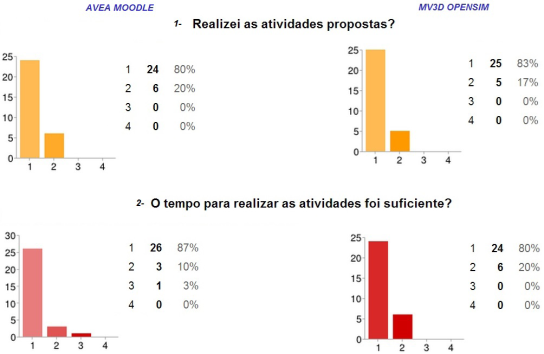 PARTE 2(Arial 12, justificado). Use a fonte Arial 12, normal, espaço 1,5 entre linhas, parágrafo justificado e sem recuo. O tamanho do papel será A4. As margens devem ser: superior (3 cm), inferior (2,0 cm), lateral esquerda (3 cm), lateral direita (2,0 cm). Exemplo de Quadro 1.Quadro 1- Exemplo de quadroFonte: adaptado de XXXX, (2014)PARTE 3(Arial 12, justificado).  Use a fonte Arial 12, normal, espaço 1,5 entre linhas, parágrafo justificado e sem recuo. O tamanho do papel será A4. As margens devem ser: superior (3 cm), inferior (2,0 cm), lateral esquerda (3 cm), lateral direita (2,0 cm). Exemplo de Tabela 1.Tabela 1- Exemplo de tabelaFonte: adaptado de XXXX, (2014)MATERIAIS E MÉTODOSAqui devem ser reunidas informações necessárias e suficientes que possibilitem a repetição do trabalho por outros pesquisadores. Se houverem subtítulos, devem ser em negrito com primeira letra maiúscula. (Arial 12, justificado). Use a fonte Arial 12, normal, espaço 1,5 entre linhas, parágrafo justificado e sem recuo. O tamanho do papel será A4. As margens devem ser: superior (3 cm), inferior (2,0 cm), lateral esquerda (3 cm), lateral direita (2,0 cm).
RESULTADOS E DISCUSSÕES Entende-se por resultados a informação pertinente aos dados coletados e analisados, abrangendo estudos de caso. Se houverem subtítulos, devem ser em negrito com primeira letra maiúscula. (Arial 12, justificado). Use a fonte Arial 12, normal, espaço 1,5 entre linhas, parágrafo justificado e sem recuo. O tamanho do papel será A4. As margens devem ser: superior (3 cm), inferior (2,0 cm), lateral esquerda (3 cm), lateral direita (2,0 cm).CONCLUSÃOUse a fonte Arial 12, normal, espaço 1,5 entre linhas, parágrafo justificado e sem recuo. O tamanho do papel será A4. As margens devem ser: superior (3 cm), inferior (2,0 cm), lateral esquerda (3 cm), lateral direita (2,0 cm).REFERÊNCIAS BIBLIOGRÁFICASABNT – Projeto de Estação de Tratamento de Águas para Abastecimento Público, NBR 12216, Rio de Janeiro: ABNT 1992.CONAMA - Conselho Nacional de Meio Ambiente. Resolução nº 430, de 13 de maio de 2011. Disponível <http//www.mma.gov.br/port/conama/res/res05/res4305.pdf>. Acesso em 10/11/13.LEWIN J, MACKLIN MG. 1987. Metal mining and floodplain sedimentation in Britain. In: V. Gardiner (ed.). First International Conference on Geomorphology. Chichester, Wiley, 1009-1027.LIMA, D. R. S. Remoção de fármacos e desreguladores endócrinos de águas naturais por clarificação associada à adsorção em carvão ativado em pó. Dissertação (Mestrado em Engenharia Ambiental) – Universidade Federal de Ouro Preto, Ouro Preto, 2013. LIBÂNIO, M. Fundamentos de Qualidade e Tratamento de Água. 3ª Edição. São Paulo: Editora Átomo. 2010. 494 p.VON SPERLING, M. Introdução à qualidade das águas e ao tratamento de esgotos. 3ª Edição. Belo Horizonte: Departamento de Engenharia Sanitária e Ambiental: Universidade Federal de Minas Gerais. 2005.ZOUBOULIS, A.; TRASKAS, G. & SAMARAS, P. Comparison of Efficiency between Poly‐aluminium Chloride and Aluminium Sulphate Coagulants during Full‐scale Experiments in a Drinking Water Treatment Plant, Separation. Science and Technology, v. 43, N. 6, p. 1507 - 1519, 2008.Fonte:Sigla:SienceDirectSDGoogle acadêmicoGAInstitute of Electrical and Electronics EngineersIEEEACM Digital LibraryACMSetting the Standard for AutomationISADosagem (mL)Turbidez inicial (uT)pHinicialpH finalTurbidez após 3 min de teste (uT)Turbidez após 5min de teste (uT)18287,662,6587287238287,662,61877877